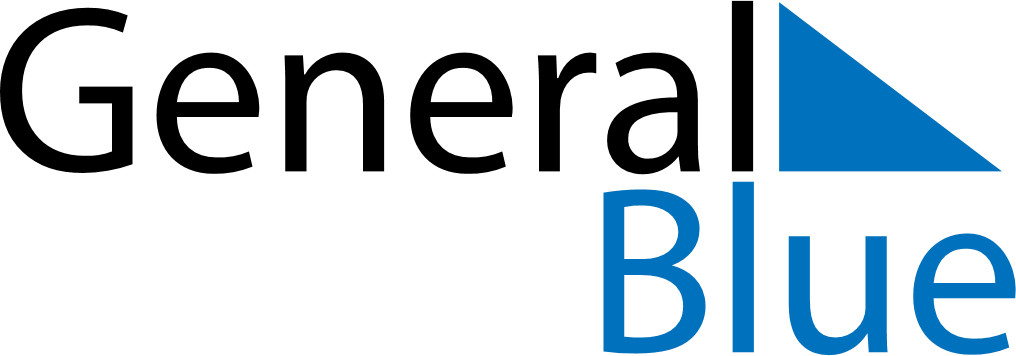 February 2026February 2026February 2026JapanJapanMONTUEWEDTHUFRISATSUN123456789101112131415Foundation Day16171819202122232425262728Emperor’s Birthday